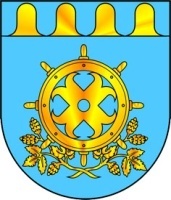 Сессия № 32                        Решение № 306              20 апреля 2022 годаО внесении изменений в решение Собрания депутатов Звениговского муниципального района от 23.09.2020 г. №138 «Об утверждении правил использования водных объектов общего пользования, расположенных на территории Звениговского муниципального района Республики Марий Эл, для личных и бытовых нужд, включая обеспечение свободного доступа граждан к водным объектам общего пользования и их береговым полосам» В соответствии с положениями «Водного кодекса Российской Федерации» от 03.06.2006 г. № 74-ФЗ, Федерального закона от 08.12.2020 г. № 416-ФЗ «О внесении изменений в отдельные законодательные акты Российской Федерации», Федерального закона от 30.12.2021 г. № 445-ФЗ «О внесении изменений в Федеральный закон «О рыболовстве и сохранении водных биологических ресурсов» и отдельные законодательные акты Российской Федерации», ст. 18 Устава Звениговского муниципального района Республики Марий Эл, Собрание депутатовР Е Ш И Л О:1. Внести в решение Собрания депутатов Звениговского муниципального района от 23.09.2020 г. №138 «Об утверждении правил использования водных объектов общего пользования, расположенных на территории Звениговского муниципального района Республики Марий Эл, для личных и бытовых нужд, включая обеспечение свободного доступа граждан к водным объектам общего пользования и их береговым полосам», следующие изменения:1.1. Подпункт 2 пункта 2.9 изложить в следующей редакции:«размещение кладбищ, скотомогильников, объектов размещения отходов производства и потребления, химических, взрывчатых, токсичных, отравляющих и ядовитых веществ, пунктов захоронения радиоактивных отходов, а также загрязнение территории загрязняющими веществами, предельно допустимые концентрации которых в водах водных объектов рыбохозяйственного значения не установлены»;1.2. Подпункт 6 пункта 2.9 изложить в следующей редакции:«хранение пестицидов и агрохимикатов (за исключением хранения агрохимикатов в специализированных хранилищах на территориях морских портов за пределами границ прибрежных защитных полос), применение пестицидов и агрохимикатов».2. Настоящее решение вступает в силу после его официального опубликования в газете муниципального автономного учреждения «Редакция Звениговской районной газеты «Звениговская неделя» и подлежит размещению на сайте Звениговского муниципального района в информационно-телекоммуникационной сети «Интернет».3. Контроль за исполнением настоящего решения возложить на постоянную комиссию Собрания депутатов по социально-экономическому развитию, предпринимательству и собственности.Глава Звениговского муниципального района,Председатель Собрания депутатовЗвениговского муниципального района                                         Н.В. ЛабутинаЗВЕНИГОВО МУНИЦИПАЛ РАЙОНЫН ДЕПУТАТ –ВЛАКЫН ПОГЫНЫН ШЫМШЕ СОЗЫВШЕСОБРАНИЕ ДЕПУТАТОВ ЗВЕНИГОВСКОГО МУНИЦИПАЛЬНОГО РАЙОНАСЕДЬМОГО СОЗЫВА